 Membership of Church Council –  2016-17 (as at 13 June 0216)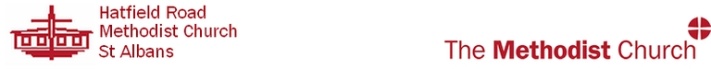 
1  	Elected annually by the General Church Meeting (SO 632), must be a Member of the Methodist Church (SO 632) and may serve for a maximum of 6 years or for longer subject to there being no one to fill the vacancy and their election being endorsed by ballot with at least 75% voting in favour (SO 607). 1a	Elected by the church stewards as senior steward for one year at a time.2 	Appointed annually by the Church Council, must be a Member of the Methodist Church (SO 635) and may serve for a maximum of 6 years or for longer subject to there being no one to fill the vacancy and their election being endorsed by ballot with at least 75% voting in favour (SO 607).3 	Appointed annually by the Church Council from among the members of the Pastoral Committee (SO 644 (6), must be a Member of the Methodist Church (SO 632) and may serve for a maximum of 6 years or for longer subject to their being no one to fill the vacancy and their election being endorsed by ballot with at least 75% voting in favour (SO 607).4 	Appointed annually by the Church Council and may serve for a maximum of 6 years or for longer subject to there being no one to fill the vacancy and their election being endorsed by ballot with at least 75% voting in favour (SO 607).5	Appointed annually by the Church Council (SO 610 (1) (xi)), must be a Member of the Methodist Church (SO 610 (2A)) 6 	Young people under the age of 18 cannot legally become managing trustees and so are not eligible to vote on managing trustee business (SO 610 (2A) (b) footnote).The references here to Standing Orders (SO) are those of The Methodist Church contained in The Constitutional Practice and Discipline of The Methodist Church Volume 2.Updated following church council meeting on 13 June 2016PositionNameDate AppointedSignature Apologies Circuit MinistersSO 610 (1) (i)Rev Rosemary Fletcher (Superintendent)09/2013 Circuit MinistersSO 610 (1) (i)Rev Andrew Prout (Minister with Pastoral Charge)09/2014SO 610 (1) (i) & SO 610 (4) (i)Rev Alison Facey CLT 2015 Church StewardsSO 610 (1) (vi)Val Parker (Senior Steward) 1 & 1a05/2012 Church StewardsSO 610 (1) (vi)Freda Gray 105/2012Apologies Church StewardsSO 610 (1) (vi)Paul Duxbury 105/2012 Church StewardsSO 610 (1) (vi)  George Selvarajan 105/2013 Church StewardsSO 610 (1) (vi)  Denise Willingham 1 05/2016 Church StewardsSO 610 (1) (vi)  Marion Eaton 110/2014 Church Treasurer SO 610 (1) (vii)Phillip Eaton 209/2015 Pastoral Committee SO 610 (1) (viii)  Gina Woodhead 301/2009 Church Council Secretary SO 610 (1) (ix)  Chris Kitchin 402/2015 One Circuit Steward appointed by the Circuit Stewards SO 610 (1) (xii)  Idy Osibodu10/2014 Not less than six representatives nor more than fifteen elected annually by General Church Meeting  (SO 610 (1) (x)Eric Bridgstock 104/2010 Not less than six representatives nor more than fifteen elected annually by General Church Meeting  (SO 610 (1) (x)Chris Hancock 107/2009 Not less than six representatives nor more than fifteen elected annually by General Church Meeting  (SO 610 (1) (x)Ros Hancock 105/2015 Not less than six representatives nor more than fifteen elected annually by General Church Meeting  (SO 610 (1) (x)Helen Jeffery 102/2005 Not less than six representatives nor more than fifteen elected annually by General Church Meeting  (SO 610 (1) (x)Lesley Saunders 104/2010 Not less than six representatives nor more than fifteen elected annually by General Church Meeting  (SO 610 (1) (x)Caroline Tough 105/2012 Not less than six representatives nor more than fifteen elected annually by General Church Meeting  (SO 610 (1) (x)John Scott 105/2016Apologies Not less than six representatives nor more than fifteen elected annually by General Church Meeting  (SO 610 (1) (x)Caroline Amoss 105/2016 Not less than six representatives nor more than fifteen elected annually by General Church Meeting  (SO 610 (1) (x)Angela Andrews 105/2016 Not less than six representatives nor more than fifteen elected annually by General Church Meeting  (SO 610 (1) (x)Up to 6 vacancies 1- Plus up to 15 additional persons appointed by the Church Council to ensure that all areas of the church’s life are adequately represented and in  particular that, wherever possible, young people are included in its membership SO 610 (1) (xi) as follows: 5 & 6 Plus up to 15 additional persons appointed by the Church Council to ensure that all areas of the church’s life are adequately represented and in  particular that, wherever possible, young people are included in its membership SO 610 (1) (xi) as follows: 5 & 6 Plus up to 15 additional persons appointed by the Church Council to ensure that all areas of the church’s life are adequately represented and in  particular that, wherever possible, young people are included in its membership SO 610 (1) (xi) as follows: 5 & 6 Plus up to 15 additional persons appointed by the Church Council to ensure that all areas of the church’s life are adequately represented and in  particular that, wherever possible, young people are included in its membership SO 610 (1) (xi) as follows: 5 & 6 Plus up to 15 additional persons appointed by the Church Council to ensure that all areas of the church’s life are adequately represented and in  particular that, wherever possible, young people are included in its membership SO 610 (1) (xi) as follows: 5 & 6Sunday Club and Youth Superintendent  Lianne Weidmann02/2015Property Committee SecretarySue Davey10/2006Mission Action GroupTo Be AppointedWorship Consultation ConvenorPeter Wallace09/2015Safeguarding Officer  Joanna Rose05/2009Other Val Amoss06/2008Elected to Circuit Meeting (Ex Officio Officers) SO 510 (1) (vii) Senior Steward (Ex Officio) Church Treasurer (Ex Officio) --(plus 3 others) SO 510 (1) (viii) Val Amoss     Joanna Rose George Selvarajan06/200809/201509/2015